EcuadorEcuadorEcuadorAugust 2023August 2023August 2023August 2023SundayMondayTuesdayWednesdayThursdayFridaySaturday123456789101112Declaration of Independence of Quito13141516171819202122232425262728293031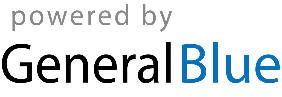 